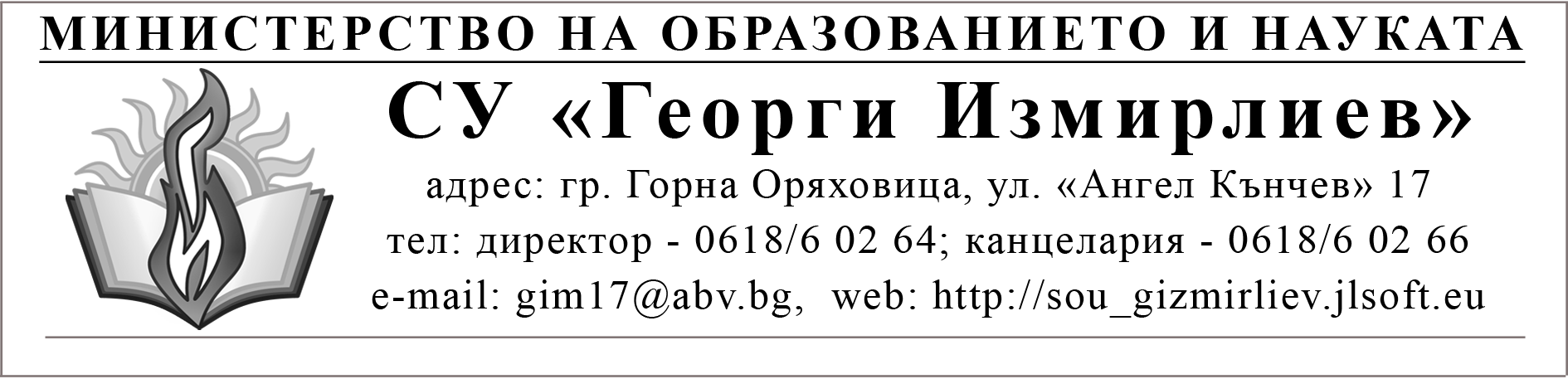 Г Р А Ф И Кна часовете за свободно избираема подготовка и
на факултативни избираеми часове
през първия учебен срок на учебната 2019/2020 година                                       Утвърдил:ДИРЕКТОР ...........................................                                                                                                            /Криси Аврамова/№УчителУчебен предметКласДенНачален часСтая1Валентина ТодорановаАнглийски езикІ аПонеделник10:452072Валентина ТодорановаАнглийски езикІ гПонеделник11:302053ДилянаГрозеваБиология и здравно образованиеХІ бСряда13:35211